 Утверждаю 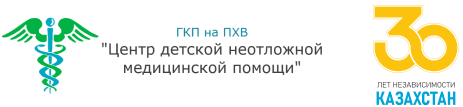                                                                                                                                                                  Главный врач КГП на ПХВ «Центр детской неотложной медицинской помощи» УОЗ города Алматы А. Смагулов_______________________Объявление
 о проведении закупа способом запроса ценовых предложений №12   г. Алматы                                                                                                                                                                                                «30» июня 2023 гКГП на ПХВ «Центр детской неотложной медицинской помощи» УОЗ г. Алматы расположенный по адресу город Алматы, ул. Манаса 40, инд. 050040 объявляет о проведении закупа лекарственных средств и медицинских изделий способом запроса ценовых предложений в соответствии Главы 9 постановлением Правительства Республики Казахстан от 04 июня 2021 года № 375 «Об утверждении Правил организации и проведения закупа лекарственных средств, медицинских изделий и специализированных лечебных продуктов в рамках гарантированного объема бесплатной медицинской помощи и (или) в системе обязательного социального медицинского страхования, фармацевтических услуг» с изменениями и дополнениями Постановление Правительства Республики Казахстан от 8 сентября 2022 года № 667 (далее – Правила) на сумму: 2 000 000,00 (два миллиона) тенге 00 тиын.Перечень закупаемых товаров:Условия поставки:Поставка на условиях ИНКОТЕРМС 2020 в течении пяти календарных дней с момента получения заявки от заказчика  (г. Алматы, ул. Манаса 40) включая все затраты потенциального поставщика на транспортировку, страхование, уплату таможенных пошлин, НДС и других налогов, платежей и сборов, и другие расходы, Представление потенциальным поставщиком ценового предложения является формой выражения его согласия осуществить поставку товара с соблюдением условий запроса и типового договора закупа, оплата производится по мере поступления бюджетных средств.Место представления (приема) документов КГП на ПХВ «Центр детской неотложной медицинской помощи» УОЗ г. Алматы, г. Алматы, ул. Манаса 40, 2 этаж , 201 каб, с 09 часов 00 мин. до 17 ч.00 мин за исключением выходных и праздничных дней; обеденный перерыв с 13 ч.00 мин. до 14 ч. 00 мин.) тел 8(727)274-57-96, 8(707)420-55-49, Окончательный срок представления подачи ценовых предложений до 11:00 (по времени Астана) «10» июля 2023 года.Дата, время и место вскрытия конвертов с ценовыми предложениями в 12:00 (по времени Астана) «10» июля 2023 года. КГП на ПХВ «Центр детской неотложной медицинской помощи» УОЗ г. Алматы, 2 этаж, 201 каб.Квалификационные требования, предъявляемые к потенциальному поставщику должны соответствовать Главе 3 Правил.Требования к лекарственным средствам и медицинским изделиям, приобретаемым в рамках оказания гарантированного объема бесплатной медицинской помощи и (или) медицинской помощи в системе обязательного социального медицинского страхования должны соответствовать Главе 4 Правил.  Каждый потенциальный поставщик до истечения окончательного срока представления ценовых предложений представляет только одно ценовое предложение в запечатанном виде. ________     __________________________№ лотаНаименование товараТехническая спецификация  Ед. изм     Кол-во        Цена          Сумма     1Датчик пульсоксиметрический SpO2  для подключения пациента к монитору PhilipsДатчик пульсоксиметрический SpO2  для подключения пациента к монитору Philips предназначенный для взрослых; многоразовое применение датчика;  место наложения – любой палец за исключением большого пальца; предназначенный для использования у пациентов весом более 50 кг; диапазон длин волн излучаемых используемыми  в датчиках светодиодами – 600-1000 нм; выходная мощность оптического сигнала не более 15 мВ; 8-pin разъем; длина кабеля не менее 2 м; тип датчика – варежка; гипоаллергенный  материал, не должен содержать латекса. Обязательное указание на каждой единице товара: знака стандарта качества -СЕ , кода по каталогу, наименование производителя, датчик должен быть упакован в индивидуальную упаковку с содержанием информации о стране происхождения и наименовании производителя продукции  шт 5   100 000  500 000   2Датчик пульсоксиметрический SpO2  для подключения пациента к монитору PhilipsДатчик пульсоксиметрический SpO2  для подключения пациента к монитору Philips предназначенный для взрослых; многоразовое применение датчика;  место наложения – любой палец за исключением большого пальца; предназначенный для использования у пациентов весом более 50 кг; диапазон длин волн излучаемых используемыми  в датчиках светодиодами – 600-1000 нм; выходная мощность оптического сигнала не более 15 мВ; 8-pin разъем; длина кабеля не менее 2,5 м; тип датчика – прищепка; гипоаллергенный  материал, не должен содержать латекса. Обязательное указание на каждой единице товара: знака стандарта качества -СЕ , кода по каталогу, наименование производителя, датчик должен быть упакован в индивидуальную упаковку с содержанием информации о стране происхождения и наименовании производителя продукции  шт 5   100 000  500 000   3Датчик пульсоксиметрический SpO2  для подключения пациента к монитору PhilipsДатчик пульсоксиметрический SpO2  для подключения пациента к монитору Philips предназначенный для детей; многоразовое применение датчика;  место наложения – любой палец за исключением большого пальца; предназначенный для использования у пациентов весом в диапазоне 15- 50 кг; диапазон длин волн излучаемых используемыми  в датчиках светодиодами – 600-1000 нм; выходная мощность оптического сигнала не более 15 мВ; 8-pin разъем; длина кабеля не менее 2,5 м; тип датчика – варежка; гипоаллергенный  материал, не должен содержать латекса. Обязательное указание на каждой единице товара: знака стандарта качества -СЕ , кода по каталогу, наименование производителя, датчик должен быть упакован в индивидуальную упаковку с содержанием информации о стране происхождения и наименовании производителя продукции  шт 5   100 000  500 000   4Датчик пульсоксиметрический SpO2  для подключения пациента к монитору PhilipsДатчик пульсоксиметрический SpO2  для подключения пациента к монитору Philips предназначенный для новорожденных; многоразовое применение датчика;  место наложения – любой палец за исключением большого пальца; предназначенный для использования у пациентов весом в диапазоне 1-4 кг; диапазон длин волн излучаемых используемыми  в датчиках светодиодами – 600-1000 нм; выходная мощность оптического сигнала не более 15 мВ; 8-pin разъем; длина кабеля не менее 2,5 м; тип датчика – петля; гипоаллергенный  материал, не должен содержать латекса. Обязательное указание на каждой единице товара: знака стандарта качества -СЕ , кода по каталогу, наименование производителя, датчик должен быть упакован в индивидуальную упаковку с содержанием информации о стране происхождения и наименовании производителя продукции  шт 5   100 000  500 000   